http://bdsa.ru/index.php?option=com_content&task=view&id=867&Itemid=28Северо-Западный фронт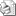 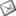 Северо-Западный фронт создан 22 июня 1941 года на основании приказа НКО от 22 июня 1941 года на базе Прибалтийского Особого военного округа. В состав фронта вошли 8-я, 11-я, 27-я общевойсковые армии, авиация округа. В последующем в него входили 1-я, 3-я, 4-я ударные армии, 22-я, 27-я, 34-я, 48-я, 53-я, 68-я общевойсковые армии, 1-я танковая армия, 6-я воздушная армия, особая группа войск генерал-лейтенанта М.С.Хозина, Новгородская армейская группа войск. В ходе оборонительных боев летом и осенью 1941 года войска фронта оставили Прибалтику, отступили в район озера Ильмень и Демянска, где им удалось остановить наступление противника. В ходе общего наступления Красной Армии в начале 1942 года войска фронта охватили с юга демянскую группировку противника, а совместно с соединениями Калининского фронта охватили с севера ржевско-вяземскую группировку немецких войск. 22 января 1942 года соединения левого крыла фронта переданы в состав Калининского фронта. К концу февраля 1942 года старорусская и демянская группировки противника были разделены, войска фронта продвинулись до реки Ловать, ликвидировали плацдармы противника на ее правом берегу. В ходе длительных боев соединениям фронта не удалось полностью уничтожить демянскую группировку противника.Расформирован 20 ноября 1943 года согласно директивы Ставки ВГК от 15 ноября 1943 года, полевое управление выведено в резерв Ставки ВГК в связи с созданием 1-го Прибалтийского фронта.Войска Северо-Западного фронта участвовали в следующих операциях:Стратегические операции:Ленинградская стратегическая оборонительная операция 1941 года;Прибалтийская стратегическая оборонительная операция 1941 года;Тихвинская стратегическая наступательная операция 1941 года.Фронтовые и армейские операции:Демянская наступательная операция 1942 года;Демянская оборонительная операция 1941 года;Контрудар в районах Сольцы, Порхов, Новоржев 1941 года;Контрудар в районах Старая Руса, Холм 1941 года;Контрудар на шяуляйском направлении 1941 года;Мало-Вишерская наступательная операция 1941 года;Приграничное оборонительное сражение 1941 года;Старорусская наступательная операция 1943 года;Торопецко-Холмская наступательная операция 1942 года.Соединения:1 июля 1941 года:Армии:8-я армия;11-я армия;27-я армия;Соединения фронтового подчинения:Стрелковые, воздушно-десантные и кавалерийские соединения:22-й стрелковый корпус:179-я стрелковая дивизия;29-й стрелковый корпус:180-я стрелковая дивизия;182-я стрелковая дивизия;23-я стрелковая дивизия;25-й укрепленный район;41-й укрепленный район;45-й укрепленный район;46-й укрепленный район;48-й укрепленный район;Артиллерийские и минометные соединения:270-й корпусной артиллерийский полк;614-й корпусной артиллерийский полк;615-й корпусной артиллерийский полк;11-й отдельный зенитный артиллерийский дивизион;103-й отдельный зенитный артиллерийский дивизион;247-й отдельный зенитный артиллерийский дивизион;10-я бригада ПВО;12-я бригада ПВО;14-я бригада ПВО;Каунасский бригадный район ПВО;Рижский бригадный район ПВО;Эстонский  бригадный район ПВО;Бронетанковые и механизированные соединения:21-й механизированный корпус:42-я танковая дивизия;46-я танковая дивизия;185-я моторизованная дивизия;Военно-воздушные силы:6-я смешанная авиационная дивизия;7-я смешанная авиационная дивизия;8-я смешанная авиационная дивизия;57-я смешанная авиационная дивизия;Инженерные войска:4-й понтонно-мостовой полк;30-й понтонно-мостовой полк.1 октября 1941 года:Армии:11-я армия;27-я армия;34-я армия;Новгородская оперативная группа;Соединения фронтового подчинения:Стрелковые, воздушно-десантные и кавалерийские соединения:25-я кавалерийская дивизия;46-я кавалерийская дивизия;54-я кавалерийская дивизия;Артиллерийские и минометные соединения:10-я артиллерийская бригада противотанковых орудий;171-й артиллерийский полк противотанковых орудий;759-й артиллерийский полк противотанковых орудий;3-й гвардейский минометный полк; Каунасский бригадный район ПВО;Рижский бригадный район ПВО;Эстонский бригадный район ПВО;11-й отдельный зенитный артиллерийский дивизион;29-й отдельный зенитный артиллерийский дивизион;239-й отдельный зенитный артиллерийский дивизион;246-й отдельный зенитный артиллерийский дивизион;250-й отдельный зенитный артиллерийский дивизион;Бронетанковые и механизированные соединения:125-я танковая бригада;87-й отдельный танковый батальон;110-й отдельный танковый батальон;112а-й отдельный танковый батальон;112б-й отдельный танковый батальон;116-й отдельный танковый батальон;34-й мотоциклетный полк;Военно-воздушные силы:6-я смешанная авиационная дивизия;Инженерные войска:57-й понтонно-мостовой батальон;67-й отдельный саперный батальон;492-й отдельный саперный батальон;494-й отдельный саперный батальон.1 января 1942 года:Армии:3-я ударная армия;4-я ударная армия;11-я армия;34-я армия;Соединения фронтового подчинения:Стрелковые, воздушно-десантные и кавалерийские соединения:39-я стрелковая бригада;48-я стрелковая бригада;51-я стрелковая бригада;Артиллерийские и минометные соединения:171-й артиллерийский полк противотанковых орудий;759-й артиллерийский полк противотанковых орудий;8-й отдельный зенитный артиллерийский дивизион;29-й отдельный зенитный артиллерийский дивизион;239-й отдельный зенитный артиллерийский дивизион;242-й отдельный зенитный артиллерийский дивизион;246-й отдельный зенитный артиллерийский дивизион;250-й отдельный зенитный артиллерийский дивизион;306-й отдельный зенитный артиллерийский дивизион;Военно-воздушные силы:4-я смешанная авиационная дивизия;6-я смешанная авиационная дивизия;7-я смешанная авиационная дивизия;57-я смешанная авиационная дивизия;670-й легкий бомбардировочный авиационный полк;240-я разведывательная авиационная эскадрилья;Инженерные войска:50-й отдельный инженерный батальон;67-й отдельный инженерный батальон;50-й моторизованный понтонно-мостовой батальон;57-й моторизованный понтонно-мостовой батальон.1 апреля 1942 года:Армии:1-я ударная армия;11-я армия;34-я армия;Соединения фронтового подчинения:Стрелковые, воздушно-десантные и кавалерийские соединения:1-й гвардейский стрелковый корпус:7-я гвардейская стрелковая дивизия;14-я стрелковая бригада;15-я стрелковая бригада;42-я стрелковая бригада;52-я стрелковая бригада;203-й отдельный лыжный батальон;204-й отдельный лыжный батальон;205-й отдельный лыжный батальон;225-й отдельный лыжный батальон;180-я стрелковая дивизия;74-я морская стрелковая бригада;154-я морская стрелковая бригада;1-я маневренная воздушно-десантная бригада;2-я маневренная воздушно-десантная бригада;204-я воздушно-десантная бригада;28-й отдельный лыжный батальон;29-й отдельный лыжный батальон;30-й отдельный лыжный батальон;71-й отдельный лыжный батальон;141-й отдельный лыжный батальон;211-й отдельный лыжный батальон;Артиллерийские и минометные соединения:37-й гвардейский корпусной артиллерийский полк;191-й гаубичный артиллерийский полк большой мощности;429-й гаубичный артиллерийский полк;467-й артиллерийский полк противотанковых орудий;573-й артиллерийский полк противотанковых орудий;589-й артиллерийский полк противотанковых орудий;719-й артиллерийский полк противотанковых орудий;23-й гвардейский минометный полк;16-й отдельный гвардейский минометный дивизион;29-й отдельный зенитный артиллерийский дивизион;239-й отдельный зенитный артиллерийский дивизион;242-й отдельный зенитный артиллерийский дивизион;246-й отдельный зенитный артиллерийский дивизион;250-й отдельный зенитный артиллерийский дивизион;Бронетанковые и механизированные соединения:2-й отдельный аэросанный батальон;10-й отдельный аэросанный батальон;11-й отдельный аэросанный батальон;13-й отдельный аэросанный батальон;14-й отдельный аэросанный батальон;27-й отдельный аэросанный батальон;34-й отдельный аэросанный батальон;Военно-воздушные силы:38-й истребительный авиационный полк;55-й бомбардировочный полк;514-й бомбардировочный полк;624-й бомбардировочный полк;288-й штурмовой авиационный полк;502-й штурмовой авиационный полк;690-й легкий бомбардировочный авиационный полк;699-й легкий бомбардировочный авиационный полк;21-я тяжелая бомбардировочная авиационная эскадрилья;302-я легкая бомбардировочная авиационная эскадрилья;303-я легкая бомбардировочная авиационная эскадрилья;304-я легкая бомбардировочная авиационная эскадрилья;Инженерные войска:28-й отдельный инженерный батальон;50-й отдельный инженерный батальон;67-й отдельный инженерный батальон;134-й отдельный инженерный батальон;1391-й отдельный инженерный батальон;50-й понтонно-мостовой батальон;56-й понтонно-мостовой батальон;58-й понтонно-мостовой батальон;92-й понтонно-мостовой батальон;1259-й отдельный саперный батальон;1277-й отдельный саперный батальон;1732-й отдельный саперный батальон.1 июля 1942 года:Армии:1-я ударная армия;11-я армия;27-я армия;34-я армия;53-я армия;6-я воздушная армия;Соединения фронтового подчинения:Стрелковые, воздушно-десантные и кавалерийские соединения:28-я гвардейская стрелковая дивизия;201-я стрелковая дивизия;309-й отдельный пулеметно-артиллерийский батальон;365-й отдельный пулеметно-артиллерийский батальон;366-й отдельный пулеметно-артиллерийский батальон;Артиллерийские и минометные соединения:1199-й гаубичный артиллерийский полк большой мощности;1200-й гаубичный артиллерийский полк большой мощности;46-й отдельный гвардейский минометный дивизион;29-й отдельный зенитный артиллерийский дивизион;239-й отдельный зенитный артиллерийский дивизион;246-й отдельный зенитный артиллерийский дивизион;250-й отдельный зенитный артиллерийский дивизион;443-й отдельный зенитный артиллерийский дивизион;444-й отдельный зенитный артиллерийский дивизион;445-й отдельный зенитный артиллерийский дивизион;467-й отдельный зенитный артиллерийский дивизион;468-й отдельный зенитный артиллерийский дивизион;Бронетанковые и механизированные соединения:83-я танковая бригада;149-й отдельный танковый батальон;483-й отдельный танковый батальон;24-й отдельный зенитный бронепоезд;Инженерные войска:35-я саперная бригада;28-й отдельный инженерный батальон;50-й отдельный инженерный батальон;67-й отдельный инженерный батальон;134-й отдельный инженерный батальон;56-й понтонно-мостовой батальон;1277-й отдельный саперный батальон;1743-й отдельный саперный батальон.1 октября 1942 года:Армии:1-я ударная армия;11-я армия;27-я армия;34-я армия;53-я армия;6-я воздушная армия;Соединения фронтового подчинения:Стрелковые, воздушно-десантные и кавалерийские соединения:40-я лыжная бригада;41-я лыжная бригада;42-я лыжная бригада;43-я лыжная бригада;Артиллерийские и минометные соединения:257/42-й гвардейский минометный полк;708-й зенитный артиллерийский полк;709-й зенитный артиллерийский полк;710-й зенитный артиллерийский полк;729-й зенитный артиллерийский полк;29-й отдельный зенитный артиллерийский дивизион;239-й отдельный зенитный артиллерийский дивизион;250-й отдельный зенитный артиллерийский дивизион;467-й отдельный зенитный артиллерийский дивизион;Инженерные войска:35-я саперная бригада;41-я инженерная бригада специального назначения;9-й гвардейский батальон минеров;50-й отдельный инженерный батальон;134-й отдельный инженерный батальон;222-й отдельный инженерный батальон;223-й отдельный инженерный батальон;56-й понтонно-мостовой батальон;1743-й отдельный саперный батальон.1 января 1943 года:Армии:1-я ударная армия;11-я армия;27-я армия;34-я армия;53-я армия;6-я воздушная армия;Соединения фронтового подчинения:Стрелковые, воздушно-десантные и кавалерийские соединения:348-я стрелковая дивизия;380-я стрелковая дивизия;Артиллерийские и минометные соединения:27-я артиллерийская дивизия:76-я пушечная артиллерийская бригада;74-я гаубичная артиллерийская бригада;78-я легкая артиллерийская бригада;225-й дивизион (из 26-го гвардейского минометного полка);42-я зенитная артиллерийская дивизия:620-й зенитный артиллерийский полк;729-й зенитный артиллерийский полк;29-й отдельный зенитный артиллерийский дивизион;239-й отдельный зенитный артиллерийский дивизион;242-й отдельный зенитный артиллерийский дивизион;250-й отдельный зенитный артиллерийский дивизион;467-й отдельный зенитный артиллерийский дивизион;Инженерные войска:13-я инженерно-минная бригада;41-я инженерная бригада специального назначения;9-й гвардейский батальон минеров;222-й отдельный инженерный батальон;56-й понтонно-мостовой батальон;58-й понтонно-мостовой батальон.1 апреля 1943 года:Армии:1-я ударная армия;11-я армия;27-я армия;34-я армия;68-я армия;6-я воздушная армия;Соединения фронтового подчинения:Стрелковые, воздушно-десантные и кавалерийские соединения:166-я стрелковая дивизия;241-я стрелковая дивизия;6-я гвардейская воздушно-десантная дивизия;32-я стрелковая бригада;121-я стрелковая бригада;91-й укрепленный район;Артиллерийские и минометные соединения:27-я артиллерийская дивизия:76-я пушечная артиллерийская бригада;74-я гаубичная артиллерийская бригада;78-я легкая артиллерийская бригада;26-я минометная бригада;1190-й гаубичная артиллерийский полк большой мощности;1200-й гаубичная артиллерийский полк большой мощности;641-й истребительно-противотанковый артиллерийский полк;1186-й истребительно-противотанковый артиллерийский полк;274-й минометный полк;282-й минометный полк;11-я зенитная артиллерийская дивизия:804-й зенитный артиллерийский полк;976-й зенитный артиллерийский полк;23-я зенитная артиллерийская дивизия:1342-й зенитный артиллерийский полк;1348-й зенитный артиллерийский полк;44-я зенитная артиллерийская дивизия:1274-й зенитный артиллерийский полк;47-я зенитная артиллерийская дивизия:1585-й зенитный артиллерийский полк;1586-й зенитный артиллерийский полк;1591-й зенитный артиллерийский полк;1592-й зенитный артиллерийский полк;29-й отдельный зенитный артиллерийский дивизион;239-й отдельный зенитный артиллерийский дивизион;242-й отдельный зенитный артиллерийский дивизион;250-й отдельный зенитный артиллерийский дивизион;467-й отдельный зенитный артиллерийский дивизион;Бронетанковые и механизированные соединения:100-я танковая бригада;57-й отдельный танковый полк;226-й отдельный танковый полк;19-й отдельный аэросанный батальон;36-й отдельный аэросанный батальон;57-й отдельный аэросанный батальон;66-й отдельный аэросанный батальон;Инженерные войска:13-я инженерно-минная бригада;41-я инженерная бригада специального назначения;9-й гвардейский батальон минеров;222-й отдельный инженерный батальон;223-й отдельный инженерный батальон;56-й понтонно-мостовой батальон.1 июля 1943 года:Армии:1-я ударная армия;22-я армия;34-я армия;6-я воздушная армия;Соединения фронтового подчинения:Стрелковые, воздушно-десантные и кавалерийские соединения:14-й гвардейский стрелковый корпус:7-я гвардейская стрелковая дивизия;53-я гвардейская стрелковая дивизия;137-я стрелковая бригада;43-я гвардейская стрелковая дивизия;26-я стрелковая дивизия;365-й отдельный пулеметно-артиллерийский батальон;Артиллерийские и минометные соединения:37-й гвардейский корпусной артиллерийский полк;283-й минометный полк;42-я зенитная артиллерийская дивизия:620-й зенитный артиллерийский полк;709-й зенитный артиллерийский полк;714-й зенитный артиллерийский полк;47-я зенитная артиллерийская дивизия:1585-й зенитный артиллерийский полк;1586-й зенитный артиллерийский полк;1591-й зенитный артиллерийский полк;1592-й зенитный артиллерийский полк;246-й отдельный зенитный артиллерийский дивизион;250-й отдельный зенитный артиллерийский дивизион;Бронетанковые и механизированные соединения:11-й отдельный аэросанный батальон;18-й отдельный аэросанный батальон;19-й отдельный аэросанный батальон;35-й отдельный аэросанный батальон;36-й отдельный аэросанный батальон;57-й отдельный аэросанный батальон;66-й отдельный аэросанный батальон;Инженерные войска:41-я инженерная бригада специального назначения;9-й гвардейский батальон минеров;222-й отдельный инженерный батальон;223-й отдельный инженерный батальон.1 октября 1943 года:Армии:1-я ударная армия;22-я армия;34-я армия;6-я воздушная армия;Соединения фронтового подчинения:Стрелковые, воздушно-десантные и кавалерийские соединения:12-й гвардейский стрелковый корпус:7-я гвардейская стрелковая дивизия;43-я гвардейская стрелковая дивизия;26-я стрелковая дивизия;37-я стрелковая дивизия;Артиллерийские и минометные соединения:19-я гвардейская пушечная артиллерийская бригада;122-я гаубичная артиллерийская бригада большой мощности;11-й гвардейский корпусной артиллерийский полк;164-й гвардейский пушечный артиллерийский полк;1235-й пушечный артиллерийский полк;578-й истребительно-противотанковый артиллерийский полк;42-я зенитная артиллерийская дивизия:620-й зенитный артиллерийский полк;709-й зенитный артиллерийский полк;714-й зенитный артиллерийский полк;729-й зенитный артиллерийский полк;44-я зенитная артиллерийская дивизия:508-й зенитный артиллерийский полк;708-й зенитный артиллерийский полк;710-й зенитный артиллерийский полк;1274-й зенитный артиллерийский полк;63-й гвардейский отдельный зенитный артиллерийский дивизион;29-й отдельный зенитный артиллерийский дивизион;239-й отдельный зенитный артиллерийский дивизион;242-й отдельный зенитный артиллерийский дивизион;467-й отдельный зенитный артиллерийский дивизион;Бронетанковые и механизированные соединения:3-й гвардейский отдельный танковый полк;32-й отдельный танковый полк;38-й отдельный танковый полк;227-й отдельный танковый полк;514-й отдельный танковый батальон;11-й отдельный аэросанный батальон;35-й отдельный аэросанный батальон;36-й отдельный аэросанный батальон;66-й отдельный аэросанный батальон;Инженерные войска:13-я инженерно-саперная бригада;41-я инженерно-саперная бригада;9-й гвардейский батальон минеров;238-й отдельный инженерный батальон.